     Государственное бюджетное профессиональное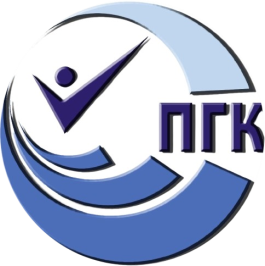      образовательное учреждение     «Поволжский государственный колледж»          Списки на вступительные испытания по специальности54.02.02 – «Декоративно-прикладное искусство  народные промыслы» (по видам) Группа – ДПИ– 1Дата проведения вступительных испытаний: 9 августа 2023 годаВремя проведения вступительных испытаний: 09.00Место проведения вступительных испытаний: ул. Соколова, 38                                                                                (2 корпус ГБПОУ «ПГК»)На вступительные испытания обязательно нужно взять с собой:
1  – ПАСПОРТ;
2 – Ватман ГОС знак (формат А2) – 2 листа;
3 – Карандаши (НВ; В; 2В);
4 – Ластик (клячка);
5 – Резак канцелярский;
6 – Кнопки или малярная лента;
7 – Бумага А4 – 1 лист.
АБИТУРИЕНТЫ, ЯВИВШИЕСЯ НА ВСТУПИТЕЛЬНЫЕ ИСПЫТАНИЯ БЕЗ ПАСПОРТА НЕ ДОПУСКАЮТСЯ!Группа – ДПИ – 2Дата проведения вступительных испытаний: 9 августа 2023 годаВремя проведения вступительных испытаний: 09.00Место проведения вступительных испытаний: ул. Соколова, 38                                                                                (2 корпус ГБПОУ «ПГК»)На вступительные испытания обязательно нужно взять с собой:
1  – ПАСПОРТ;
2 – Ватман ГОС знак (формат А2) – 2 листа;
3 – Карандаши (НВ; В; 2В);
4 – Ластик (клячка);
5 – Резак канцелярский;
6 – Кнопки или малярная лента;
7 – Бумага А4 – 1 лист.
АБИТУРИЕНТЫ, ЯВИВШИЕСЯ НА ВСТУПИТЕЛЬНЫЕ ИСПЫТАНИЯ БЕЗ ПАСПОРТА!№ п/пФИО абитуриентаПримечаниеМингалиева Арина АйратовнаРоднина Анастасия АртемовнаСтаркина Александра СергеевнаИльинова Дарья ЮрьевнаКузьмина Полина ВладимировнаУразметова Аида РавилевнаЗабаева Валерия ЕвгеньевнаЮферова Мария ВладиславовнаГлухова Ольга АлексеевнаКачмин Павел АндреевичГлухова Елена АлексеевнаПушкарева Алиса АлексеевнаБаннова Виктория ВячеславовнаРутц Варвара МаксимовнаДеркасова Диана ВалерьевнаЧивилева Анастасия ЕвгеньевнаРоманова Юлия АлександровнаКурякина Анна ВячеславовнаЛитвинова Анна АндреевнаСеменова Валерия АлександровнаЮлина Ксения Андреевна(2)Нестерова Арина Александровна(2)Федина Ева Дмитриевна(2)Коротаева Катерина Сергеевна(2)Сизинцева Виктория Александровна(2)Зуфарова Алина Ильгизовна(2)№ п/пФИО абитуриентаПримечаниеЧернецкая Дарья АлександровнаШевченко Алина АндреевнаАхиярова Эвелина ДамировнаКурова Ксения СергеевнаЗахарова Екатерина ГеннадьевнаБурова Александра ОлеговнаОкунева Арина АлексеевнаБондаренко Анна СергеевнаШевченко Камила РавшавовнаТерещенко Галина ДмитриевнаЗацаринина Дарья ДмитриевнаПарфенова Карина ВикторовнаКолганова Ирина ОлеговнаШиряева Наталья АнтоновнаЛеонтьева Валерия ДмитриевнаМакеева Арина ПавловнаСалманов Георгий АлексеевичБабаева Кристина ЖановнаСиднина Светлана АлексеевнаХохлова Ирина СергеевнаПухов Антон Константинович(2)Рахманкулова Умидахон Базаровна(2)Травкина Арина Дмитриевна(2)Шапкина Анастасия Александровна(2)Хованская Татьяна Андреевна(3)Кузнецова Анастасия Дмитриевна(3)Варакина Анжелика Денисовна(2)